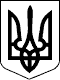 45 СЕСІЯ  ЩАСЛИВЦЕВСЬКОЇ СІЛЬСЬКОЇ РАДИ7 СКЛИКАННЯРІШЕННЯ04.08. 2017рс. Щасливцеве                                № 702Про надання дозволу на розробку плану зонування частини вулиці 8 Березняв межах села ЩасливцевеГенічеського району,Херсонської областіНа підставі заяви гр. ***. щодо надання дозволу на розробку плану зонування частини вулиці 8 Березня, *** в межах села Щасливцеве, керуючись статтею 12, статтею 39 Земельного кодексу України та статтею 26 Закону України «Про місцеве самоврядування в Україні», сесія Щасливцевської сільської радиВИРІШИЛА:1. Розробити план зонування частини вулиці 8 Березня,*** в межах села Щасливцеве Генічеського району, Херсонської області.Замовником розроблення містобудівної документації зазначеної в п.1 цього рішення визначити Виконавчий комітет Щасливцевської сільської ради.Доручити Замовнику організацію розробки  плану зонування території зазначеної в п. 1 цього рішенняФінансування розроблення містобудівної документації зазначеної в п. 1 цього рішення визначити з інших джерел.Контроль за виконанням рішення покласти на комісію з питань регулювання земельних відносин та охорони навколишнього середовища.Сільський голова								В. О. Плохушко